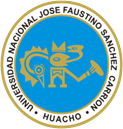 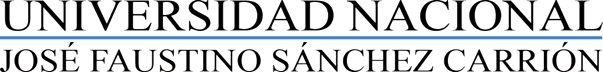 Escuela Profesional de Ingeniería Metalúrgica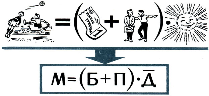 I.-	 DATOS GENERALESII.-	SUMILLA Y DESCRIPCIÓN DEL CURSO III. CAPACIDADES AL FINALIZAR EL CURSOIV.  INDICADORES DE CAPACIDADES AL FINALIZAR EL CURSOV.- DESARROLLO DE LAS UNIDADES DIDÁCTICASVI.- MATERIALES EDUCATIVOS Y OTROS RECURSOS DIDÁCTICOSMEDIOS ESCRITOSBibliografía diversa sobre Lógica Matemática.Separatas  elaboradas por el docentePrácticas grupales del docenteMEDIOS VISUALES Y ELECTRÓNICOSPizarra acrílica, plumones y motaLap top y proyector multimediaDiapositivas interactivas del docenteMEDIOS INFORMÁTICOSSoftware de procesamiento matemático: GeoGebra.Plataformas informáticas interactivas para el proceso de enseñanza aprendizaje y evaluación al servicio del dúo profesor -  alumno (MOVENOTE)VII.- EVALUACIÓNEVIDENCIAS DE CONOCIMIENTOExámenes escritos de conocimientos, utilizando preguntas cerradas de opción simple y múltiple así como preguntas abiertas.EVIDENCIAS DE DESEMPEÑOExámenes prácticos que involucren la aplicación de los conocimientos teóricos del curso.Exposición de trabajos de investigación asignados, donde se califica: los conocimientos sobre el tema, el desempeño individual, la coordinación y desempeño grupal.EVIDENCIAS DEL PRODUCTOEvaluación del entregable del trabajo integrador, en estructura y contenido.Exposición del grupo de trabajo, con la participación de todos los miembros.El sistema de evaluación se rige por el Reglamento Académico General (Pre Grado), aprobado por Resolución de Consejo Universitario N° 0105-2016-CU-UH de fecha 01 de marzo del 2016. La evaluación es un proceso permanente e integral que permite medir el logro del aprendizaje alcanzado por los estudiantes de las Escuelas Profesionales (Art. 124º). El sistema de evaluación es integral, permanente, cualitativo y cuantitativo (vigesimal) y se ajusta a las características de las asignaturas dentro de las pautas generales establecidas por el Estatuto de la Universidad y el presente Reglamento (Art. 125º). Según Art 126º del Reglamento Académico, el carácter integral de la evaluación de las asignaturas comprende la Evaluación Teórica, Práctica y los Trabajos Académicos, y el alcance de las competencias establecidas en los nuevos planes de estudios. La evaluación para los currículos por competencias, será de cuatro módulos de competencias profesionales a más (Art, 58º)Control de Asistencia a Clases: La asistencia a clases teóricas y prácticas son obligatorias. La acumulación de más del 30% de inasistencia no justificadas, dará lugar a la desaprobación de la asignatura por límite de inasistencia con nota cero (00) (Art. 121º) El estudiante está obligado a justificar su inasistencia, en un plazo no mayor a tres (3) días hábiles; ante el Director de la Escuela Profesional, quien derivará el documento al Docente a más tardar en dos (2) días (Art. 122º). La asistencia a las asignaturas es obligatoria en un mínimo de 70%, caso contrario dará lugar a la inhabilitación por no justificar las inasistencias (Art. 123º). Para los currículos por competencias el sistema de evaluación comprende: Evaluación de Conocimiento (EC), Evaluación de Producto (EP) y Evaluación de Desempeño (ED) (Art, 127º).El Promedio Final (PF) (Art 127º) está determinado por:Donde el promedio del módulo i, denotado por PMi, con i =  está dado por:PMi = 0,2 x EC + 0,40 x EP + 0,40 x EDEl carácter cuantitativo vigesimal consiste en que la escala valorativa es de cero (00) a veinte (20), para todo proceso de evaluación, siendo 11 la nota aprobatoria mínima, sólo en el caso de determinación de la Nota Final la fracción de 0,5 o más va a favor de la unidad entera inmediata superior (Art. 130º).Para que el estudiante pueda ser sujeto de evaluación, es requisito el cumplimiento de lo establecido en los artículos 121º y 123º (Art. 132º). Para los currículos de estudio por competencias no se considera el examen sustitutorio (Art 138º).VIII.- BIBLIOGRAFÍA Y REFERENCIAS WEBUNIDAD DIDÁCTICA I:  Lógica Proposicional y Conjuntos.		1.- Espinoza, E. (2012). Análisis Matemático I.  Lima Perú: edukperú.		2.- Ferrate, J. (2000).  Lógica matemática. México.		3.- Figueroa, R. (1998).  Matemática Básica.  Lima Perú: RFG.		4.- Gómez, V. (1998). Lógica Simbólica una breve introducción. México: Continental.5.- Lázaro, M (2011).  Matemática Básica.  Lima, Perú: Moshera.6.- Sovel, M. (1996). Álgebra. México: Pearson.7.- Tasaico, J. (2000). Lógica Proposicional. Lima. Perú: Guzcan.		8.- Venero, A. (1994). Matemática Básica.  Lima, Perú: San Marcos.9.- http://www.matematicasdigitales.com/diferencias-entre-ecuaciones-e-inecuaciones/	10.- http://www.aula365.com/ecuaciones-inecuaciones/UNIDAD DIDÁCTICA II: Sistema de los Números Reales, Teoría de exponentes, Racionalización y Productos notables.		1.- Espinoza, E. (2012). Matemática Básica.  I.  Lima Perú: edukperú.		2.- Espinoza, E. (2012). Análisis Matemático I.  Lima Perú: edukperú.3.- Figueroa, R. (1998).  Matemática Básica.  Lima Perú: RFG.4.- Paredes, A. (2002). Algebra (Curso Completo). Lima Perú: Editorial San Marcos.5.- Sovel, M. (1996). Álgebra. México: Pearson.6.- Venero, A. (1994). Matemática Básica.  Lima, Perú: San Marcos.7.- Venero, A. (1995). Introducción al Análisis Matemático I.  Lima, Perú: San Marcos.8.- http://www.profesorenlinea.cl/matematica/Funciones_matematicas.htmlUNIDAD DIDÁCTICA III:   Relaciones Binarias, Funciones Continuidad.		1.- Espinoza, E. (2012). Análisis Matemático I.  Lima Perú: edukperú.2.- Figueroa R. (2005).  Análisis Matemático I. Lima: RFG.3.- Larson – Hostetler.  (1998). Cálculo Vol. 1.  Madrid, España: McGraw-Hill.4.- Mitacc- Toro.  (1993).  Tópicos de Cálculo.  Lima, Perú: IMPOFFOT.5.- Thomas, George B. (2006). Cálculo una variable. México: Pearson, Educación.6.- Venero, A. (1995). Introducción al Análisis Matemático I.  Lima, Perú: San Marcos.7.-  http://www.cienciamatematica.com/libros/matematica/Libro.Pre_Calculo_-_James_Stewar.pdf8.http://www.cienciamatematica.com/libros/matematica/Earl.Swokowsky_calculo.con.geometria.analitica.zip9.- http://www.vitutor.com/fun/3/b_1.html	10.- http://www.vitutor.com/fun/4/b_a.html11.- http://www.vitutor.com/fun/5/x_e.html	12.- www.monografias.com/trabajos7/mafu/mafu.shtml		13.- http://www.disfrutalasmatematicas.com/calculo/limites.htmlUNIDAD DIDÁCTICA IV: Derivadas y Aplicaciones.1.- Espinoza, E. (2012). Análisis Matemático I.  Lima Perú: edukperú.2.- Figueroa R.  (2005). Análisis Matemático I. Lima: RFG.3.- Demidovich, B. (1990). Análisis Matemático.  Edit. Mir Moscú.4.- Larson – Hostetler.  (1998). Cálculo Vol. 1.  Madrid, España: McGraw-Hill.5.- Mitacc- Toro.  (1993).  Tópicos de Cálculo.  Lima, Perú: IMPOFFOT.6.- Thomas, G. (2006). Cálculo una variable. México: Pearson, Educación.7.- Venero, A. (1995). Introducción al Análisis Matemático I.  Lima, Perú: San Marcos.	8.- Purcel L. (2011). Cálculo diferencial e integral. México.9.- Pita, C. (2010). Cálculo de una variable. México.		10.- http://www.vitutor.com/fun/3/b_1.html		11.- http://www.vitutor.com/fun/4/b_a.html		12.- www.derivadas.es/IX. PROBLEMAS QUE EL ESTUDIANTE RESOLVERÁ AL FINALIZAR EL CURSOHuacho, setiembre del 2018.LINEA DE CARRERAFormación GeneralCURSOMatemática BásicaCÓDIGOHORASTH: 4	       HT: 2	HP: 2CICLOICRÉDITOS03PRE REQUISITONingunoPLAN DE ESTUDIOSCONDICIÓNObligatoriaSEMESTRE ACADÉMICO2018 – IIDURACIÓN16 SEMANASDOCENTEMsc. Medalit Salcedo RodríguezCORREO ELECTRÓNICOunsacamatematica@hotmail.comCOLEGIATURACOMAP N.º 1021CAPACIDAD DE LA UNIDAD DIDACTICANOMBRE DE LA UNIDAD DIDACTICASEMANAS UNIDAD  IAnte un problema del contexto real y de toma de decisiones usa en forma adecuada la lógica proposicional y la teoría de conjuntos, tomando como base propiedades fundamentales.  Lógica proposicional, Conjuntos.4UNIDADIIAnte un problema referente a manejo de datos, maneja adecuadamente los números reales, la teoría de exponentes, la racionalización y los productos notables, basados en sus diferentes axiomas, teoremas y propiedades.Sistema de los Números Reales, Teoría de exponentes, Racionalización y Productos Notables.4UNIDADIIIFrente a un problema de distribución de datos, análisis e interpretación gráfica, tendencia o aproximación de fenómenos de la vida cotidiana selecciona la mejor alternativa de solución tomando como base conocimientos sobre relaciones binarias, funciones y continuidad.Relaciones Binarias, Funciones y Continuidad.4UNIDADIVEn la optimización de un problema de contexto social aplica procedimientos adecuados que permitan llegar a una mejor solución tomando como referencia las derivadas, sus propiedades y aplicaciones. Derivadas y Aplicaciones.4NÚMERO INDICADORES DE CAPACIDAD AL FINALIZAR EL CURSO1Identifica las proposiciones simples y conectivos lógicos.2Diseña un esquema molecular considerando la jerarquía.3Analiza la validez de una inferencia lógica.4Aplica las principales leyes lógicas en la simplificación de esquemas moleculares.5Representa un conjunto por comprensión y por extensión. 6Determina el número de elementos de un  conjunto.7Utiliza las operaciones y las  leyes de conjuntos en los problemas planteados.8Analiza problemas de cardinalidad de conjuntos.9Aplica diversas propiedades  de matrices en la solución de problemas.10Compara  diferentes propiedades utilizadas para el cálculo del determinante de una matriz.11Aplica  diferentes propiedades para el cálculo de la inversa de una matriz.12Elabora un sistema de ecuaciones a partir de un problema.13Elige el método de solución de un sistema de ecuación dependiendo de sus características.14Identifica el tipo de solución de un sistema de ecuaciones.15Interpreta la solución del sistema de ecuación.CAPACIDAD DE LA UNIAD DIDÁCTICA I:    Ante un problema del contexto real y de toma de decisiones usa en forma adecuada la lógica proposicional y la teoría de conjuntos, tomando como base propiedades fundamentales.  CAPACIDAD DE LA UNIAD DIDÁCTICA I:    Ante un problema del contexto real y de toma de decisiones usa en forma adecuada la lógica proposicional y la teoría de conjuntos, tomando como base propiedades fundamentales.  CAPACIDAD DE LA UNIAD DIDÁCTICA I:    Ante un problema del contexto real y de toma de decisiones usa en forma adecuada la lógica proposicional y la teoría de conjuntos, tomando como base propiedades fundamentales.  CAPACIDAD DE LA UNIAD DIDÁCTICA I:    Ante un problema del contexto real y de toma de decisiones usa en forma adecuada la lógica proposicional y la teoría de conjuntos, tomando como base propiedades fundamentales.  CAPACIDAD DE LA UNIAD DIDÁCTICA I:    Ante un problema del contexto real y de toma de decisiones usa en forma adecuada la lógica proposicional y la teoría de conjuntos, tomando como base propiedades fundamentales.  CAPACIDAD DE LA UNIAD DIDÁCTICA I:    Ante un problema del contexto real y de toma de decisiones usa en forma adecuada la lógica proposicional y la teoría de conjuntos, tomando como base propiedades fundamentales.  CAPACIDAD DE LA UNIAD DIDÁCTICA I:    Ante un problema del contexto real y de toma de decisiones usa en forma adecuada la lógica proposicional y la teoría de conjuntos, tomando como base propiedades fundamentales.  CAPACIDAD DE LA UNIAD DIDÁCTICA I:    Ante un problema del contexto real y de toma de decisiones usa en forma adecuada la lógica proposicional y la teoría de conjuntos, tomando como base propiedades fundamentales.  UNIDAD DIDÁCTICA I:   Lógica proposicional y Conjuntos.SemanaContenidosContenidosContenidosContenidosEstrategia didácticaIndicadores de logro de la capacidadUNIDAD DIDÁCTICA I:   Lógica proposicional y Conjuntos.SemanaConceptualProcedimentalActitudinalActitudinalEstrategia didácticaIndicadores de logro de la capacidadUNIDAD DIDÁCTICA I:   Lógica proposicional y Conjuntos.1234Proposiciones lógicas, clasificación, conectivos lógicos, tablas de verdad.Leyes del álgebra proposicional, ejemplos.Inferencia Lógica.Conjunto: idea, determinación, ejemplos.Relaciones entre conjuntos. Conjuntos especiales.Operaciones con conjuntos.Cardinal de un conjunto.Aplicación de conjuntos.Identificar enunciados y proposicionesComparar los valores de verdad de proposiciones.Estructurar proposiciones lógicas y sistemas proposicionalesIdentificar conjuntos por compresión y extensión. Usar las operaciones y el cardinal de conjuntos para resolver problemas.Aplicar la teoria de conjuntos a problemas de la vida cotidiana.Encomendar la realización de trabajos a los grupos formadosPropiciar interés de los estudiantes en la lógica proposicionalCompartir experiencias relacionadas a problemas donde intervienen lógica proposicional y conjuntos.Debatir sobre el valor de verdad de un sistema proposicional y las operaciones con conjuntos.Colaborar con sus compañeros de grupo en la solución de los trabajosAsumir una actitud crítica en el desarrollo de un trabajo.Encomendar la realización de trabajos a los grupos formadosPropiciar interés de los estudiantes en la lógica proposicionalCompartir experiencias relacionadas a problemas donde intervienen lógica proposicional y conjuntos.Debatir sobre el valor de verdad de un sistema proposicional y las operaciones con conjuntos.Colaborar con sus compañeros de grupo en la solución de los trabajosAsumir una actitud crítica en el desarrollo de un trabajo.Exposición académica con roles de preguntasUso de herramientas informáticasPresentación de casosExposición académica con roles de preguntas.Utiliza conectivos lógicos en la construcción de sistemas proposicionales.Simplifica sistemas proposicionales haciendo uso de leyes del álgebra proposicional.Aplica leyes de la inferencia lógica para la solución de problemas.Identifica conjuntos por comprensión o extensión.Utiliza las operaciones y las leyes de conjuntos en los problemas planteados.Analiza problemas de cardinalidad de conjuntos.UNIDAD DIDÁCTICA I:   Lógica proposicional y Conjuntos.EVALUACIÓN DE LA UNIDAD DIDÁCTICAEVALUACIÓN DE LA UNIDAD DIDÁCTICAEVALUACIÓN DE LA UNIDAD DIDÁCTICAEVALUACIÓN DE LA UNIDAD DIDÁCTICAEVALUACIÓN DE LA UNIDAD DIDÁCTICAEVALUACIÓN DE LA UNIDAD DIDÁCTICAEVALUACIÓN DE LA UNIDAD DIDÁCTICAUNIDAD DIDÁCTICA I:   Lógica proposicional y Conjuntos.EVIDENCIA DE CONCOCIMIENTOSEVIDENCIA DE CONCOCIMIENTOSEVIDENCIA DE PRODUCTOEVIDENCIA DE PRODUCTOEVIDENCIA DE DESEMPEÑOEVIDENCIA DE DESEMPEÑOEVIDENCIA DE DESEMPEÑOUNIDAD DIDÁCTICA I:   Lógica proposicional y Conjuntos.Prueba escrita de la unidad didáctica: Lógica Proposicional y conjuntos.Prueba escrita de la unidad didáctica: Lógica Proposicional y conjuntos.Entrega de un trabajo de grupo referente a Lógica proposicional y Conjuntos.Entrega de un trabajo de grupo referente a Lógica proposicional y Conjuntos.Maneja la lógica proposicional y la teoría de conjuntos en la toma de decisiones de problemas de contexto real.Maneja la lógica proposicional y la teoría de conjuntos en la toma de decisiones de problemas de contexto real.Maneja la lógica proposicional y la teoría de conjuntos en la toma de decisiones de problemas de contexto real.MAGNITUD CAUSAL OBJETO DEL PROBLEMAACCIÓN MÉTRICA DE VINCULACIÓNCONSECUENCIA MÉTRICA VINCULANTE DE LA ACCIÓNDificultad de análisis, interpretación, simbolización y simplificación de enunciados. Asi como Limitada interpretación, representación y manejo de operaciones de la teoría de conjuntos.Utiliza símbolos, conectivos, tablas, leyes lógicas, operaciones y propiedades fundamentales.Analiza e interpreta sin limitaciones enunciados más simples, equivalentes a los enunciados propuestos. Asi como de manera eficiente, analiza e Interpreta los resultados de los problemas planteados, relacionados a la teoría de conjuntos.Dificultad para resolver problemas relacionados a Números Reales, Teoría de exponentes, Racionalización y Productos Notables. Utiliza axiomas, propiedades y leyes del algebra. Analiza e interpreta sin limitaciones los resultados obtenidos de los problemas planteados.Escaso dominio en operar y graficar relaciones y funciones Así como deficiente calculo e interpretación de la continuidad de una función.  Utiliza propiedades algebraicas, tabulaciones, planos cartesianos, tipos de funciones, operaciones.  Opera y grafica eficientemente diversas funciones. Así mismo sin dificultad calcula el límite de una función interpretando su comportamiento.Dificultad en calcular y aplicar la derivada de una función en problemas relacionados a su carrera profesional.Utiliza axiomas, propiedades y formulas.Analiza, interpreta, calcula y optimiza los resultados de los problemas planteados sobre derivadas.